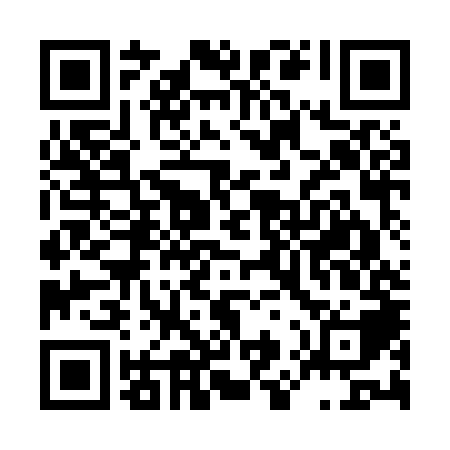 Ramadan times for Academyville, Pennsylvania, USAMon 11 Mar 2024 - Wed 10 Apr 2024High Latitude Method: Angle Based RulePrayer Calculation Method: Islamic Society of North AmericaAsar Calculation Method: ShafiPrayer times provided by https://www.salahtimes.comDateDayFajrSuhurSunriseDhuhrAsrIftarMaghribIsha11Mon6:046:047:181:114:307:047:048:1812Tue6:026:027:161:114:307:057:058:2013Wed6:016:017:151:104:317:067:068:2114Thu5:595:597:131:104:317:077:078:2215Fri5:575:577:121:104:327:087:088:2316Sat5:565:567:101:094:327:097:098:2417Sun5:545:547:081:094:337:117:118:2518Mon5:525:527:071:094:337:127:128:2619Tue5:515:517:051:094:347:137:138:2720Wed5:495:497:041:084:347:147:148:2821Thu5:475:477:021:084:357:157:158:2922Fri5:455:457:001:084:357:167:168:3123Sat5:445:446:591:074:367:177:178:3224Sun5:425:426:571:074:367:187:188:3325Mon5:405:406:551:074:377:197:198:3426Tue5:395:396:541:064:377:207:208:3527Wed5:375:376:521:064:387:217:218:3628Thu5:355:356:511:064:387:227:228:3729Fri5:335:336:491:064:387:237:238:3930Sat5:315:316:471:054:397:247:248:4031Sun5:305:306:461:054:397:257:258:411Mon5:285:286:441:054:407:267:268:422Tue5:265:266:421:044:407:277:278:433Wed5:245:246:411:044:407:287:288:444Thu5:235:236:391:044:417:297:298:465Fri5:215:216:381:034:417:307:308:476Sat5:195:196:361:034:417:317:318:487Sun5:175:176:351:034:427:327:328:498Mon5:165:166:331:034:427:337:338:519Tue5:145:146:311:024:427:347:348:5210Wed5:125:126:301:024:437:357:358:53